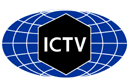 Part 1: TITLE, AUTHORS, APPROVALS, etcAuthor(s) and email address(es)Author(s) institutional address(es) (optional)Corresponding authorList the ICTV Study Group(s) that have seen this proposalICTV Study Group comments and response of proposerICTV Study Group votes on proposalAuthority to use the name of a living personSubmission datesICTV-EC comments and response of the proposerPart 2: NON-TAXONOMIC PROPOSALText of proposalPart 3: TAXONOMIC PROPOSALName of accompanying Excel moduleAbstractText of proposalSupporting evidenceReferencesCode assigned:2023.017DShort title: Renaming of poxvirus species to the binomial formatShort title: Renaming of poxvirus species to the binomial formatShort title: Renaming of poxvirus species to the binomial formatMcInnes CJ, Damon IK, Smith GL, McFadden G, Isaacs SN, Roper RL, Evans DH, Damaso CR, Carulei O, Wise LM, Takatsuka J, Traktman P and Lefkowitz Ecolin.mcinnes@moredun.ac.uk; iad7@cdc.gov; geoffrey.smith@path.ox.ac.uk; grantmcf@asu.edu; isaacs@pennmedicine.upenn.edu; roperr@ecu.edu; devans@ualberta.ca; damasoc@biof.ufrj.br; ocarulei@gmail.com; lyn.wise@otago.ac.nz; junsan@affrc.go.jp; traktman@musc.edu; elliotl@uab.eduColin J McInnesPoxviridae Study GroupThe Study Group discussed the mandate of the ICTV to rename all virus species to a binomial format and the principles they wished to follow in arriving at the new species names. The process was iterative with approvals being sought from the study group for each of the new species names. This proposal represents the consensus view of the Poxviridae Study Group.Study GroupNumber of membersNumber of membersNumber of membersStudy GroupVotes supportVotes againstNo votePoxviridae1201Is any taxon name used here derived from that of a living person (Y/N)NTaxon namePerson from whom the name is derivedPermission attached (Y/N)Date first submitted to SC ChairJune 2023Date of this revision (if different to above)2023.017D.N.v1. Poxviridae_55renam.xlsxHere we propose new names for all species of family Poxviridae following the ICTV request to change all established species names to a standardized binomial format